Naam van de aanvrager: ………………………………………………..………………………(Naam van jouw jeugdwerkinitiatief invullen)Vergeet niet van volgende documenten mee te sturen :	een uitgebreid overzicht van de planning van de activiteiten	een overzicht van de uitgaven en ontvangsten die je voorzietDit formulier kan gans het jaar ingediend worden (samen met de ‘identificatiegegevens’)Datum van invullen : …………………………………Handtekening en naam van ‘invuller’ :  …………………………………Jeugddienst Gent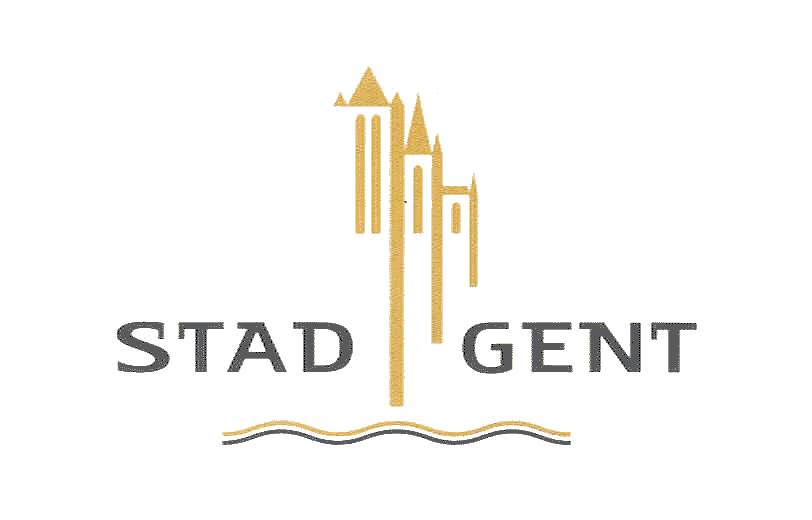 Kammerstraat 10 – 9000 Gent 09 269 81 10http://jeugd.gent.bejeugddienst@stad.gentAanvraagformulier voorÉénmalige subsidie als startend jeugdwerksubsidie van 1.620 euro voor nieuwe initiatievenVergeet niet het formulier ‘identificatiegegevens’ in te vullenOmschrijving (omschrijf zo concreet als mogelijk de doelgroep en de doelstellingen van uw initiatief)………………………………………………………………………………………………………………………………………………………………………………………………………………………………………………………………………………………………………………………………………………………………………………………………………………………………………………………………………………………………………………………………………………………………………………………………………………………………………………………………………………………………………………………………………………………………………………………………………………………………………………………………………………………………………………………………………………………………………………………………………………………………………………………………………………………………………………………………………………………………………………………………………………………………………………………………………………………………………………………………………………………………………………………………………………………………………………………………………………………………………………………………………………………………………………………………………………………………………………………………………………………………………………………………………………Als je te weinig plaats hebt, gebruik gerust een blanco blad en voeg dit bij de aanvraag.Omschrijving activiteiten (omschrijf zo concreet als mogelijk welke activiteiten het initiatief ontplooit of zal ontplooien)……………………………………………………………………………………………………………………………………………………………………………………………………………………………………………………………………………………………………………………………………………………………………………………………………………………………………………………………………………………………………………………………………………………………………………………………………………………………………………………………………………………………………………………………………………………………………………………………………………………………………………………………………………………………………………………………………………………………………………………………………………………………………………………………………………………………………………………………………………………………………………………………………………………………………………………………………………………………………………Als je te weinig plaats hebt, gebruik gerust een blanco blad en voeg dit bij de aanvraag.Stuur dit formulier naar :Voor verdere informatie :Jeugddienst Gentp/a Jana VandenheulenKammerstraat 109000 GentJeugddienst GentJana Vandenheulen 09 269 81 22jana.vandenheulen@stad.gent